＊＊＊小ＰＴＡ役員名簿のお願いＰＴＡ活動に参加される方のお名前・ご連絡先をお願いします。いただいた個人情報はＰＴＡ活動・連絡以外に使用しません。大切に保管・管理し、活動終了後は速やかに破棄致します。スマホをお持ちでない方別紙「名簿登録用紙」に手書きでお願いします。スマホをお持ちの方以下「名簿登録フォーム」よりご入力をお願いします。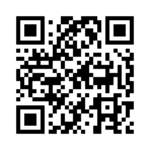 １．スマホでＱＲコードを読み取ってください。２．＊＊＊小ＰＴＡ名簿登録フォームが開きます。３．必要事項をご入力の上、送信してください。４．「回答を記録しました。」の表示が出ましたら正常に送信されています。1年間どうぞよろしくお願いします。　＊＊＊小ＰＴＡ